MEDIENINFORMATIONWürth Elektronik beim VDE Bayern Zukunftsforum Elektronik für den elektrischen Antrieb – der Nachwuchs ist tief im ThemaWaldenburg, Landshut, 17. Mai 2023 – Am 12. bis 13. Mai 2023 traf sich der Ingenieursnachwuchs in der Hochschule Landshut beim VDE Bayern Zukunftsforum 2023 „E-Mobility – Chancen und Herausforderungen für die Mobilitätswende“. Würth Elektronik war nicht nur als Partnerunternehmen vertreten. Alexander Wölk, Werkstudent in der Produkteentwicklung von Würth Elektronik eiSos, steuerte mit seinem Vortrag „Stand-alone Power Management System for Flexible Piezo Electric Nano Generators (PENG) Based on the Co-Polymer P(VDF:TrFE)” zum anspruchsvollen Programm des Forums bei.Fünf weitere Young Talents und zwei Mitarbeitende der Abteilung University Marketing hatten sich ebenfalls unter die rund 200 Teilnehmerinnen und Teilnehmer des Zukunftsforums gemischt. Expertenvorträge, Tec Talk, Exkursionen, Sessions und der Abend zum Netzwerken wurden dem Anspruch der Veranstaltung gerecht, einen echten fachlichen Diskurs zu fördern. In die Tat umgesetzt wurde der fachliche Austausch unter anderem auch auf einem Stand von Würth Elektronik. Er gab Teilnehmenden die Gelegenheit, das Unternehmen und die Mehrwerte für Studierende und Lehrende genauer kennenzulernen.„Unsere Young Talents treiben mit Sachkompetenz und Engagement das Zukunftsthema E-Mobility voran“, kommentierte Alexander Gerfer, CTO der Würth Elektronik eiSos Gruppe, die Teilnahme am VDE Zukunftsforum. „Das ist genau der Spirit, der uns ausmacht: Wir verkaufen nicht nur Bauelemente. Als Partner von Entwicklern möchten wir zur besten Elektroniklösung beitragen.“Verfügbares BildmaterialFolgendes Bildmaterial steht druckfähig im Internet zum Download bereit: https://kk.htcm.de/press-releases/wuerth/Über die Würth Elektronik eiSos GruppeDie Würth Elektronik eiSos Gruppe ist Hersteller elektronischer und elektromechanischer Bauelemente für die Elektronikindustrie und Technologie-Enabler für zukunftsweisende Elektroniklösungen. Würth Elektronik eiSos ist einer der größten europäischen Hersteller von passiven Bauteilen und in 50 Ländern aktiv. Fertigungsstandorte in Europa, Asien und Nordamerika versorgen die weltweit wachsende Kundenzahl.Das Produktprogramm umfasst EMV-Komponenten, Induktivitäten, Übertrager, HF-Bauteile, Varistoren, Kondensatoren, Widerstände, Quarze, Oszillatoren, Power Module, Wireless Power Transfer, LEDs, Sensoren, Steckverbinder, Stromversorgungselemente, Schalter, Taster, Verbindungstechnik, Sicherungshalter sowie Lösungen zur drahtlosen Datenübertragung.Die Verfügbarkeit ab Lager aller Katalogbauteile ohne Mindestbestellmenge, kostenlose Muster und umfangreicher Support durch technische Vertriebsmitarbeitende und Auswahltools prägen die einzigartige Service-Orientierung des Unternehmens. Würth Elektronik ist Teil der Würth-Gruppe, dem Weltmarktführer in der Entwicklung, der Herstellung und dem Vertrieb von Montage- und Befestigungsmaterial, und beschäftigt 8 200 Mitarbeitende. Im Jahr 2022 erwirtschaftete die Würth Elektronik Gruppe einen Umsatz von 1,33 Milliarden Euro.Würth Elektronik: more than you expect!Weitere Informationen unter www.we-online.com

Bildquelle: Würth Elektronik 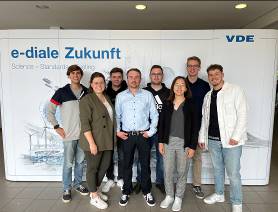 Mitarbeitende von Würth Elektronik in der Hochschule Landshut beim VDE Bayern Zukunftsforum 2023 „E-Mobility – Chancen und Herausforderungen für die Mobilitätswende“

Bildquelle: Würth Elektronik 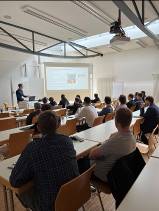 Alexander Wölk, Werkstudent in der Produkteentwicklung von Würth Elektronik eiSos, bei seinem Vortrag „Stand-alone Power Management System for Flexible Piezo Electric Nano Generators (PENG) Based on the Co-Polymer P(VDF:TrFE)”
Weitere Informationen:Würth Elektronik eiSos GmbH & Co. KG
Sarah Hurst
Max-Eyth-Straße 1
74638 WaldenburgTelefon: +49 7942 945-5186
E-Mail: sarah.hurst@we-online.dewww.we-online.comPressekontakt:HighTech communications GmbH
Brigitte Basilio
Brunhamstraße 21
81249 MünchenTelefon: +49 89 500778-20
E-Mail: b.basilio@htcm.dewww.htcm.de 